عمل تطبيقي 04تمرين 1:الهدف من التمرين هو ترتيب الجدول حسب الاسم (nom) ثم العمر (age)   باستخدام الاداة filtrerتمرين 2:  قم بانشاء الجدولين في نفس ورقة العمل.الهدف هو ربط الجدولين بحيث نملأ العمود (choix) من  العمود (liste de choix)باستخدام الاداة validation des données  من القائمة Données بعد تحديد الجدول الخاص بالطلبة.تمرين 3: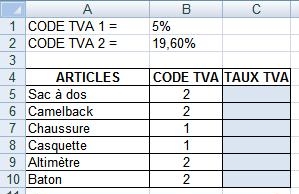 اليك الجدول التالي:املأ  العمود الاخير بالعملية المناسبة .تمرين 4:الجدول التالي يمثل مبيعات اشخاص في مؤسسة ما.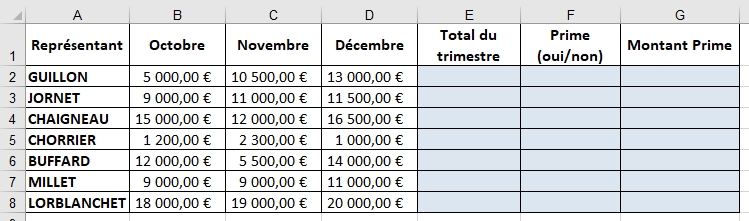 صاحب المؤسسة قرر منح علاوة 5بالمئة للعمال الذين حققوا مبيعات تفوق 30000 خلال الشهور الثلاث.اكمل الجدول بالعمليات المناسبة.nomagenoteIyad1213Anas1519Yacine4212Fadi5015Etudiant1choixEtudiant2Etudiant3Etudiant4Etudiant5Etudiant6liste de choixinformatiqueEnglaisArabic